Znak sprawy: ZP/BON/968/2020/2021				Szczecin, dnia 22.04.2021 r. 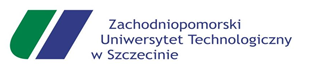 ZAPYTANIE OFERTOWEŚWIADCZENIE E-usługI umożliwiającej korzystanie z narzędziA (WALIDATORA) do obsługi badania dostępności CYFROWEJ stron internetowych dla 45 serwisów INTERNETOWYCH(zwane dalej IWZ)Kod dotyczący przedmiotu zamówienia określone zgodnie ze Wspólnym Słownikiem Zamówień (kod CPV):72000000-5 - Usługi informatyczne: konsultacyjne, opracowywania oprogramowania, internetowe i wsparciaDział I. Nazwa i adres ZamawiającegoZachodniopomorski Uniwersytet Technologiczny w Szczecinieal. Piastów 17, 70-310 Szczecin REGON: 320588161, NIP: 852-254-50-56 Dział II. Tryb i podstawa prawna udzielenia zamówieniaPostępowanie o udzielenie zamówienia prowadzone jest w trybie zapytania ofertowego przy wartości zamówienia nie przekraczającej kwoty stanowiącej równowartość 130 000 zł – na podstawie art. 2 ust. 1 pkt 1 ustawy z dnia 11 września 2019 r. Prawo zamówień publicznych oraz ustawy z dnia 23 kwietnia 1964 r. – Kodeks cywilny.Zamówienie finansowane jest w ramach projektu „Niwelowanie barier w dostępie do edukacji – dostosowani bez zarzutów” w ramach Programu Operacyjnego Wiedza Edukacja Rozwój 2014-2020 współfinansowanego ze środków Unii Europejskiej w ramach Europejskiego Funduszu Społecznego.Dział III. Opis przedmiotu zamówienia i warunki realizacji zamówieniaPrzedmiotem zamówienia jest świadczenie e-usługi automatycznego badania serwisów internetowych, zwanego dalej „walidatorem”, który będzie umożliwiał regularne, automatyczne badanie serwisów internetowych, pod kątem zadanych kryteriów dostępności oraz zgodności z aktualnym międzynarodowym standardem WCAG oraz rozporządzeniem Rady Ministrów z dnia 12 kwietnia 2012 r. w sprawie Krajowych Ram Interoperacyjności, minimalnych wymagań dla rejestrów publicznych i wymiany informacji w postaci elektronicznej oraz minimalnych wymagań dla systemów teleinformatycznych (D. U. z 2017 r. poz. 2247 z późn. zm.). Raport z badania będzie służył do podejmowania odpowiednich działań dostosowawczych na stronach internetowych Zamawiającego.Szczegółowy opis przedmiotu zamówienia zawiera Załącznik nr 1.Dla walidatora wymagającego licencji obcych, nie będącego własnością Wykonawcy, Wykonawca winien dostarczyć w szczególności dokumentację, licencje oraz wszelkie inne wymagane składniki dołączone do oferowanego przedmiotu zamówienia przez jego producenta. Licencje muszą być wystawione na Zamawiającego, a Wykonawca dopełni wszystkich formalności wymaganych prawem, licencją i innymi wymogami producenta zapewniających, że Zamawiający będzie pełnoprawnym użytkownikiem usługi w okresie trwania umowy. Licencją objęte zostaną również wszelkie poprawki 
i aktualizacje walidatora pojawiające się w trakcie obowiązywania Umowy.W trakcie realizacji przedmiotu zamówienia Wykonawca zobowiązany jest m.in. do:Dostarczenia danych/ nadanie uprawnień wskazanemu pracownikowi/ wskazanym pracownikom umożliwiających stworzenie konta zapewniającego korzystanie z walidatora dostępności stron internetowych,Wydania instrukcji korzystania z Usługi walidatora, przynajmniej w wersji elektronicznej,Instrukcja, o której mowa w pkt 2) powyżej w wersji elektronicznej musi być dostarczona w formacie umożliwiającym jej łatwe odczytanie (np. PDF) oraz wydrukowanie w całości lub części, a także musi być zgodna z wersją walidatora na dzień rozpoczęcia korzystania z e-usługi. Cała instrukcja, o której mowa w pkt 2) i 3) powyżej musi być sporządzona w języku polskim, posiadać jednolity wygląd, być czytelna i zrozumiała dla czytelnika. Wykonawca winien zapewnić, poprawne działanie walidatora oraz zgodność z obowiązującymi przepisami prawa na dzień podpisania Protokołu odbioru przedmiotu zamówienia.Żadnemu z zainteresowanych udziałem w niniejszym postępowaniu Wykonawcy (w tym uczestnikowi, który złoży ofertę uznaną za najkorzystniejszą stosownie do działu VIII poniżej), nie przysługuje roszczenie o zawarcie Umowy (tym samym, ani samo złożenie oferty stosownie do działu IX poniżej, ani też uznanie jej za najkorzystniejszą nie będzie łączyć się z obowiązkiem zawarcia przez Zamawiającego Umowy)..  Dział IV. Termin realizacji zamówieniaTermin realizacji zamówienia – 27 miesięcy (termin przyjęty dla celu porównania ofert) od dnia podpisania umowy o realizację zamówienia jednak nie dłużej niż do dnia 30.06.2023 r. Dział V. Warunki ubiegania się o zamówienie i jego realizacji (postanowienia ogólne) 1. Podstawą możliwości ubiegania się o udzielenie zamówienia z niniejszego zapytania ofertowego jest złożenie Zamawiającemu pisemnej oferty (dalej „Oferta”). Każdy podmiot prawa (osoba fizyczna, osoba prawna, jednostka organizacyjna nieposiadająca osobowości prawnej) jest uprawniony do złożenia Oferty. Ofertę mogą złożyć również dwa lub więcej podmiotów prawa działających wspólnie (Oferta wspólna). Ten sam podmiot prawa może złożyć (w tym również jako działający wspólnie) nie więcej niż jedną Ofertę.2   Zamawiający  nie dopuszcza możliwości złożenia Oferty częściowej. Oferta musi być złożona na całość zamówienia.3. Minimalne warunki jakim powinna odpowiadać złożona Oferta, szczegółowy sposób jej przygotowania i złożenia (w tym maksymalny termin w jakim oferta może być złożona Zamawiającemu) określają postanowienia działu VII niniejszego dokumentu.4.Poprzez złożenie Oferty Zamawiającemu składający ją podmiot (zwany dalej również jako „Oferent”) akceptuje warunki postępowania określone w niniejszym dokumencie, 
a w przypadku jego zmian (modyfikacji) dokonanych w trybie wskazanym w dziale X ust. 1 – 3 niniejszego dokumentu, przez złożenie Oferty akceptuje również warunki niniejszego postępowania w stanie po dokonaniu takich zmian (modyfikacji). Na wymaganą zawartość Oferty składają się informacje, o których mowa w dziale VI ust. 1 niniejszego dokumentu. Brak w Ofercie innych informacji co do realizacji niniejszego traktowany będzie jako akceptacja dla wykonania zamówienia na warunkach wskazanych w niniejszym dokumencie Zapytania Ofertowego i jego załączniku nr 1 (Opis przedmiotu zamówienia).7. Do niniejszego postępowania (zapytania) nie mają zastosowania przepisy ustawy z dnia 11 września 2019 r. - Prawo zamówień publicznych (wyłączenie na podstawie art. 2 ust. 1 pkt 1 tejże ustawy).8.W kwestiach nie uregulowanych niniejszym dokumentem (lub nieuregulowanych inaczej) zastosowanie ustawa z dnia 23.04.1964 r. - kodeks cywilny (dalej w skrócie „k.c.”). 9.Jeżeli w dokumentach przedkładanych Zamawiającemu w związku z niniejszym postępowaniem, w szczególności w Ofercie podaje informacje stanowiące tajemnice przedsiębiorstwa w rozumieniu ustawy z dnia 16.04.1993 r. o zwalczaniu nieuczciwej konkurencji i wyraża wolę, aby wskazane informacje nie podlegały ujawnieniu osobom trzecim, powinien, nie później niż na moment zawarcia Umowy o zamówienie zastrzec, że nie mogą być one udostępniane oraz wykazać, że zastrzeżone informacje stanowią tajemnicę przedsiębiorstwa. Zastrzeżenie tajemnicy przedsiębiorstwa w zakresie dotyczącym składanej Oferty nie może dotyczyć informacji, o których mowa w dziale V ust. 1 i 4 niniejszego dokumentu Zapytania Ofertowego.10.Osobą do kontaktu w sprawach związanych z tokiem postępowania wynikającym z niniejszego zapytania jest Dominika Plust e-mail: dplust@zut.edu.plDział VI. Opis sposobu obliczenia cenyWynagrodzenie Wykonawcy – zwane w dalszej części również Ceną za Zamówienie - należy skalkulować (obliczyć) i podać w ofercie stosownie do wymagań minimum zawartych w ust. 2 - 5 niniejszego działu.CENA ZA ZAMÓWIENIE ma być skalkulowana jako kwota brutto uwzględniająca całkowity wydatek ponoszony przez Zamawiającego względem Oferenta z tytułu ubiegania się o niniejsze zamówienie (w tym przygotowania i złożenia Oferty), a także koszty realizacji świadczeń Oferenta z tytułu realizacji Umowy o zamówienie, których wykonanie, zgodnie z wymogami niniejszego dokumentu, Wzorem Umowy oraz jego Ofertą, leży po jego stronie. W CENIE ZA ZAMÓWIENIE uwzględnić należy wszelkie należności publiczno-prawne Oferenta, w tym podatek od towarów i usług (podatek VAT) oraz podatek akcyzowy, jeżeli na podstawie obowiązujących w Polsce przepisów prawa, w tym przepisów ustawy z dnia 11 marca 2004 o podatku od towarów i usług - dalej zwaną „ustawą o podatku VAT” - czynności wchodzące w zakres wykonania niniejszego zamówienia podlegają obciążeniu tymi podatkami w odniesieniu do Oferenta. Nie kalkuluje się podatku VAT w CENIE ZA ZAMÓWIENIE w odniesieniu do tych wchodzących w jego zakres towarów, usług lub innych świadczeń, których dostawa lub świadczenie będzie, zgodnie z ustawą o podatku VAT, prowadzić będzie do powstania u Zamawiającego obowiązku podatkowego. Zamawiający informuje jednocześnie, iż jest czynnym podatnikiem VAT.Stosownie do postanowień ust. 3 powyżej, za zawarte w CENIE ZA ZAMÓWIENIE traktowane będą również ewentualne podatki i składki w ramach obowiązkowych ubezpieczeń, w tym ubezpieczeń społecznych i zdrowotnych, jakie, zgodnie z obowiązującymi przepisami, obciążają lub będą obciążać Oferenta (jako płatnika) względem osób innych niż Oferent, uczestniczących w wykonaniu zamówienia po stronie Oferenta.Jeżeli Oferent jest osobą fizyczną nieprowadzącą działalności gospodarczej, za zawarte w CENIE ZA ZAMÓWIENIE, stosownie do postanowień ust. 4 powyżej, traktowane będą również należne składki na ubezpieczenia społeczne i zdrowotne, jeżeli, stosownie do obowiązujących przepisów prawa, będą płatne przez Zamawiającego (jako płatnika) na rzecz Oferenta.CENA ZA ZAMÓWIENIE powinna być podana jako jedna kwota. Wszelkie ewentualnie udzielane Zamawiającemu upusty, rabaty należy zawrzeć w kwocie stanowiącej CENĘ ZA ZAMÓWIENIE.CENA ZA ZAMÓWIENIE służyć będzie porównaniu ofert (jako jedno z kryteriów oceny ofert, tj. kryterium „cena”) w celu wyboru Oferty Najkorzystniejszej, stosownie do postanowień działu IX niniejszego dokumentu.Dział VII. Zasady wyboru Oferenta/Wykonawcy do realizacji zamówienia1.	W zakresie, w jakim stosownie do zastrzeżenia zawartego w dziale III ust. 3 oraz dziale XI zaproszenia postępowanie wszczęte niniejszym Zapytaniem ofertowym nie zostanie unieważnione, propozycja realizacji zamówienia (zawarcia umowy na wykonanie przedmiotu niniejszego zapytania) zostanie zaproponowana uczestnikowi postępowania (Oferentowi/Wykonawcy), którego oferta zostanie uznana za ofertę najkorzystniejszą.2.	Z zastrzeżeniem postanowień ustępów poniższych niniejszego działu, za ofertę najkorzystniejszą uznana będzie oferta o najniższej zaoferowanej cenie (cena 100%) za zamówienie (spośród złożonych w reakcji na niniejsze zapytanie ofert), pod warunkiem, że nie będzie to oferta nieważna w sposób nieusuwalny w rozumieniu działu X zaproszenia (tj. w odniesieniu do oferty nie będzie zachodzić żadna z przesłanek negatywnych, o których mowa w dziale XI ust. 1 zaproszenia lub przesłanka/przesłanki takie zostaną usunięte wskutek działań możliwych do podjęcia na podstawie tegoż działu X ust. 2 - 7).Jeżeli oferta o najniżej cenie okaże się nieważna w sposób nieusuwalny, za najkorzystniejszą uznana będzie oferta z drugą w kolejności najniższą ceną za zamówienie, pod warunkiem, że i ta oferta nie okaże się ofertą nieważną (w sposób nieusuwalny). Postanowienie powyższe Zamawiający będzie uprawniony powtórzyć w odniesieniu do trzeciej (a potem następnej, a po niej ewentualnie dalszej następnej) oferty o najniżej kolejno cenie za zamówienie, aż do oferty o najniżej cenie za zamówienie (spośród złożonych), będącej jednocześnie ofertą, w odniesieniu do której nie będą zachodzić okoliczności skutkujące jej nieważnością (tj. w odniesieniu do oferty nie będzie zachodzić żadna z przesłanek negatywnych, o których mowa w dziale XI ust. 1 zaproszenia lub przesłanki takie zostaną usunięte wskutek działań możliwych do podjęcia na podstawie działu XI ust. 2 - 7 zaproszenia).W przypadku złożenia oferty przez Oferenta zagranicznego, którego, na mocy ustawy o podatku VAT (w szczególności ze względu na przepisy w zakresie wewnątrzwspólnotowego nabycia towarów lub usług), nie dotyczy obowiązek zapłaty w Polsce podatku VAT z tytułu wykonania czynności składających się na przedmiot zamówienia (a tym samym obowiązek skalkulowania tego podatku w cenie) - Zamawiający, w celu zapewnienia możliwości porównania cen, doliczy do ceny oferty Oferenta zagranicznego podatek VAT, który w tym przypadku Zamawiający, zgodnie z obowiązującymi przepisami, miałby obowiązek zapłacić z tytułu wykonania zamówienia przez Oferenta zagranicznego.Z zastrzeżeniem postanowienia ust. 3 powyżej wybór oferty najkorzystniejszej zostanie dokonany w przypadku, gdy podlegać mu będą co najmniej dwie oferty w odniesieniu do których nie będą zachodzić okoliczności skutkujące ich nieważnością (tj. w odniesieniu do oferty nie będzie zachodzić żadna z przesłanek negatywnych, o których mowa w dziale X ust. 1 zaproszenia lub przesłanki takie zostaną usunięte wskutek działań możliwych do podjęcia na podstawie działu X ust. 2 - 7 zaproszenia).Zamawiający zastrzega sobie prawo odstąpienia od wyboru oferty najkorzystniejszej, stosownie do ust. 2 - 5 powyżej w przypadku unieważnienia niniejszego postępowania na podstawie działu XI niniejszego zapytania.Wybór oferty najkorzystniejszej (przyjęcie oferty) nie będzie jednoznaczne z zawarciem Umowy o zamówienie. Z zastrzeżeniem działu III ust. 3 oraz działu XII niniejszego zapytania, ewentualne zawarcie pomiędzy Zamawiającym, a Oferentem oferty najkorzystniejszej Umowy o zamówienie nastąpi odrębnie w terminie związania ofertą.Dział IX. Informacje dotyczące przygotowania i złożenia ofertyOdpowiedzi na niniejsze zapytanie udzielić należy poprzez złożenie Zamawiającemu oferty.Każdy podmiot prawa (osoba fizyczna, osoba prawna, jednostka organizacyjna nieposiadająca osobowości prawnej) jest uprawniony do złożenia oferty (niniejsze zapytanie, a tym samym następujące w jego wykonaniu zaproszenie do złożenia oferty ma charakter otwarty). Ofertę mogą złożyć również dwa lub więcej podmiotów prawa działających wspólnie (oferta wspólna), przy czym ten sam podmiot prawa może złożyć (w tym również jako działający wspólnie) nie więcej niż jedną ofertę. Poprzez złożenie oferty składający ją podmiot akceptuje warunki niniejszego zapytania, w szczególności jego postanowienia działu III ust. 2 oraz działu X, a także warunki minimum co do terminu (okresu) pozostawania związanym złożona ofertą, wskazane w ust. 4 pkt 4) poniżej.Złożona oferta winna odpowiadać warunkom minimum niniejszego zapytania w zakresie wymagań opisanych w treści niniejszego dokumentu. Zapytania ofertowego oraz warunkom wynikającym z postanowień działu III ust. 2 niniejszego Zapytania.Nadto złożona oferta powinna zawierać minimum:Cenę za zamówienie (wynagrodzenie składającego ofertę) z tytułu wykonania Umowy. Termin (okres) przez jaki składający ją Wykonawca będzie związany swoją ofertą, przy czym musi to być termin nie krótszy niż 30 dni licząc od dnia, który stanowi termin składania ofert.Zalecane jest również, aby składana oferta zawierała zapewnienie, o którym mowa w dziale IX ust. 2 niniejszego zapytania (jeżeli wystąpią okoliczności tam wskazane) oraz zapewnienie, o którym mowa w dziale X ust. 3 tegoż zapytania.Ofertę zaleca się przygotować na Formularzu ofertowym, który stanowi Załącznik nr 2 do niniejszego Zapytania (Formularz uwzględnia wymagania ust 4 powyżej oraz zalecenia, o których mowa w ust. 5 powyżej).Ofertę należy złożyć w j. polskim.Ofertę zaleca się przygotować na Formularzu ofertowym, który stanowi Załącznik nr 1 do niniejszego Zapytania (Formularz uwzględnia wymagania ust 4 powyżej oraz zalecenia, o których mowa w ust. 5 powyżej), z zastrzeżeniem ust. 7 poniżej.Ofertę należy złożyć w j. polskim.Ofertę należy złożyć pocztą e-mail na adres dplust@zut.edu.pl do 29.04.2021 r. do godziny 09:00. Zaleca się w tytule wiadomości wpisać: „OFERTA NA E-USŁUGĘ UMOŻLIWIAJĄCA KORZYSTANIE Z NARZĘDZIA DO OBSŁUGI BADANIA DOSTĘPNOŚCI STRON INTERNETOWYCH. Znak sprawy ZP/BON/968/2020/2021".Wyznaczony w ust. 8 powyżej termin składania ofert, Zamawiający może zmienić w trybie i na warunkach określonych w dziale XIV ust. 1 - 3 niniejszego zaproszenia. Jeżeli do takiej zmiany dojdzie ilekroć w dalszych częściach niniejszego dokumentu mowa będzie o „terminie składania ofert" - rozumieć przez to należy termin na złożenie oferty ustalony w wyniku ostatniej zmiany w tym zakresie.Składający ofertę może ją zmienić lub wycofać (i ewentualnie złożyć ponownie), pod warunkiem, że czynności te zostaną dokonane przed upływem terminu składania ofert.Zamawiający o złożonych ofertach poinformuje poprzez zamieszczenie na swojej stronie internetowej informacji z otwarcia ofert. Dział IX. Informacje w zakresie RODOInformacje o Zachodniopomorskim Uniwersytecie Technologicznym w Szczecinie (zwanego dalej „Zamawiającym”) jako administratorze przetwarzającym (znajdujących się ofercie czy innych ewentualnych dokumentach składanych w związku z niniejszym zapytaniem, w szczególności udostępnianych w związku z zawarciem lub wykonaniem Umowy o zamówienie) danych osób fizycznych stanowiących dane osobowe w rozumieniu rozporządzenia Parlamentu Europejskiego i Rady (UE) 2016/679 z dnia 27 kwietnia 2016 r  w sprawie ochrony osób fizycznych w związku z przetwarzaniem danych osobowych 
i w sprawie swobodnego przepływu takich danych oraz uchylenia dyrektywy 95/46/WE (ogólne rozporządzenie o ochronie danych) (Dz. Urz. UE L 119 z 04.05.2016, str. 1) - zwane dalej „danymi osobowymi" - jak też podstawy prawne i zakres tego przetwarzania, czy też inne informacje wymagane od Zamawiającego na podstawie art. 13 (i ewentualnie art. 14) ww. rozporządzenia (zwanego dalej „RODO") podaje Załącznik nr 4 niniejszego zaproszenia (Klauzula informacyjna RODO ).W przypadku, gdy składana oferta (lub inne dokumenty składane wraz z ofertą) zawierać będą dane osobowe osób fizycznych innych niż Oferent (np. imię i nazwisko osoby/osób reprezentujących Oferenta), zalecane jest również, aby wskazana oferta zawierała zapewnienie o przekazaniu tym osobom klauzuli informacyjnej RODO, o której mowa w ust. 1 powyżej.W przypadku, gdy na etapie po złożeniu oferty składane będą Zamawiającemu 
w związku z niniejszym zapytaniem dokumenty (np. pełnomocnictwo) czy innego rodzaju informacje (w tym - w przypadku oferty przyjętej - umowa) zawierać będą dane osobowe innych osób fizycznych niż Oferent, zalecane jest również, aby wskazana oferta zawierała zapewnienie Oferenta do każdorazowego przekazywania tym osobom klauzuli informacyjnej RODO, o której mowa w ust. 1 powyżej.Postanowienia ust. 2 i 3 powyżej nie naruszają obowiązków wynikających RODO (w tym jego art. 13 i 14), ciążących na Oferencie w odniesieniu do osób fizycznych, których dane osobowe będą Zamawiającemu przekazane w związku z niniejszym zapytaniem.Dział X. Oferty nieważneZ zastrzeżeniem ust. 2 - 7 poniżej, za ofertę nieważną Zamawiający ma prawo uznać ofertę złożoną w odpowiedzi na niniejsze zapytanie, której dotyczyć będzie przynajmniej jedna z następujących okoliczności (przesłanek negatywnych):Oferta zawierać będzie postanowienia nieodpowiadające wymogom działu III ust. 2 niniejszego zaproszenia oraz będzie podawać inny niż podany w dziale IV niniejszego zaproszenia, termin wykonania zamówienia, dla czynności tam wskazanych;Oferta nie zostanie złożona w terminie składania ofert;Oferta nie będzie zawierać informacji o oferowanej cenie za zamówienie, stosownie do działu VIII ust. 4 pkt 1) niniejszego zaproszenia lub podana w ofercie cena zawierać będzie błąd nie podlegający poprawieniu stosownie do postanowień ust. 6 poniżej;Oferta nie będzie sporządzona stosownie do postanowień działu VIII ust. 7 i 8 niniejszego zaproszenia;Oferta nie będzie podawać danych pozwalających na ustalenie podmiotu składającego ofertę;Ten sam podmiot w terminie składania ofert złożył w niniejszym postępowaniu więcej niż jedną ofertę;Zamawiający dokonał poprawienia oferty w zakresie dopuszczalnym w ust. 6 poniżej, na które składający tę ofertę nie wyraził zgody (poprzez złożone Zamawiającemu oświadczenia o braku zgody na poprawienie, stosownie do ust. 6 poniżej);Oferta nie została podpisana;Składający ofertę, na wezwanie, o którym mowa w ust. 7 poniżej (w przypadku tam wskazanym) nie przedłoży w terminie Zamawiającemu pełnomocnictwa do reprezentowania go przez osobę/osoby, które podpisały ofertę lub przedłoży w terminie pełnomocnictwo wadliwe.W przypadku zaistnienia po stronie Zamawiającego wątpliwości co do okoliczności, o których mowa w ust. 1 pkt 1) i 3) powyżej (a tym samym wątpliwości co do ważności oferty z tych okoliczności) Zamawiający może zażądać od Wykonawców przedstawienia stosownych wyjaśnień, jak też - w przypadku wątpliwości co okoliczności, o których mowa w ust. 1 pkt 3) powyżej – zażądać stosownych wiarygodnych dowodów, potwierdzających okoliczności przedstawiane w wyjaśnieniach lub ofercie, czy tez doprecyzowania oferty. Nie złożenie wyjaśnień lub ww. wskazanych dowodów w reakcji na wezwanie do ich przedłożenia (w określonym w wezwaniu terminie, nie krótszym jednak niż 3 dni od przesłania wezwania) uprawniać będzie Zamawiającego do uznania oferty za nieważną. Działania powyższe nie mogą stanowić podstawy do podwyższenia ceny za zamówienie w ofercie w odniesieniu do której są podejmowane.W przypadku oferty dotkniętej okolicznością, o której mowa w pkt 1 ppkt 5) powyżej - oferta będzie uznana za nieważną dopiero wtedy, gdy w reakcji na wezwanie Zamawiającego, Oferent (składający ofertę), w terminie wyznaczonym w wezwaniu (nie krótszym jednak niż 3 dni od daty przesłania wezwania), nie złoży Zamawiającemu wymaganego tłumaczenia.W przypadku, gdy złożona oferta nie będzie zawierać danych identyfikujących podmiot składający ofertę, a możliwe będzie ich ustalenie poprzez kontakt ze składającym ofertę (a w przypadku oferty złożonej przez dwóch lub większa liczbę podmiotów wspólnie ubiegających się o zamówienia - poprzez kontakt z przynajmniej jednym z tych podmiotów), w szczególności na podstawie podanych w ofercie danych kontaktowych - oferta zostanie uznana za nieważną na podstawie okoliczności, o której mowa w ust. 1 pkt 6) powyżej dopiero wtedy, gdy w reakcji na wezwanie Zamawiającego, w terminie wyznaczonym w wezwaniu (nie krótszym jednak niż 3 dni od daty przesłania wezwania), nie złoży Zamawiającemu danych identyfikujących podmiot/podmioty składające ofertę.Możliwe będzie jedynie jednorazowe wezwanie do uzupełnienia braku objętego danym wezwaniem dokonywanym w wykonaniu postanowień pkt. 3 i 4 powyżej (prawo do usunięcia tego samego braku przysługuje tylko raz).Samodzielnie lub na skutek wyjaśnień otrzymanych w trybie pkt. 2 powyżej Zamawiający uprawniony będzie do poprawienia w złożonej Ofercie znajdujących się tam oczywistych omyłek rachunkowych, jak też ewentualnych błędów w kalkulacji podatku VAT w zaoferowanej cenie za zamówienie (w tym ewentualnych błędów z przyjęcia nieprawidłowej stawki VAT). Poprawki nastąpią z uwzględnieniem konsekwencji rachunkowych dokonanych poprawek. O wskazanym poprawieniu Zamawiający powiadomi Wykonawcę, którego Ofertę poprawiono, informując go jednocześnie, iż przysługuje mu prawo odmowy wyrażenia zgody na dokonane poprawienie/poprawienia. Poprawiana oferta podlegać będzie uznaniu za nieważną wtedy, kiedy składający ją, w terminie trzech dni od dnia przesłania mu zawiadomienia o dokonanym poprawianiu/ poprawieniach poinformuje Zamawiającego (osobiście lub przez swojego przedstawiciela, iż nie zgadza się na dokonane poprawienie. Jeżeli we wskazanym terminie brak zgody na dokonane poprawienie/poprawienia nie zostanie Zamawiającemu przedłożony, ma on prawo uznać, iż składający ofertę wyraził zgodę na dokonane poprawienie/poprawienia (dokonane poprawienia są wiążące dla składającego ofertę).W przypadku, gdy oferta zostanie podpisana przez osobę/osoby, których uprawnienie do reprezentacji składającego ofertę nie wynika z ewidencji działalności gospodarczej (CEiIDG) lub Krajowego Rejestru Sądowego - Rejestr Przedsiębiorców i do oferty nie zostanie załączone pełnomocnictwo dla osoby/osób podpisujących (lub załączone pełnomocnictwo będzie wadliwe) Zamawiający wezwie do przedłożenia pełnomocnictwa/ pełnomocnictw niewadliwego w wyznaczonym w wezwaniu terminie (nie krótszym jednak niż 3 dni od daty przesłania wezwania).Zamawiający zastrzega sobie prawo ograniczenia się w badaniu i rozstrzyganiu w przedmiocie tego czy oferta jest ofertą ważną (w konsekwencji również podejmowania działań, o których mowa w ust. 2 - 7 powyżej) wyłącznie w odniesieniu do oferty, która miałaby podlegać uznaniu za ofertę najkorzystniejszą stosownie do działu VIII niniejszego zapytania.Zamawiający zastrzega sobie również prawo odstąpienia od oceny i działań, stosownie do ust. 1 - 8 powyżej w przypadku zaistnienia podstaw do unieważnienia niniejszego postępowania na podstawie działu XII poniżej.Dział XI. Zastrzeżenie odwołania lub unieważnienia postępowaniaZamawiający zastrzega sobie prawo odwołania niniejszego postępowania lub unieważnienia bez podania przyczyny, przy czym odwołanie postępowania może nastąpić na etapie przed upływem terminu składania ofert.Wskazane w ust. 1 powyżej prawo unieważnienia niniejszego postępowania może nastąpić na każdym jego etapie po upływie terminu składania ofert (w tym również na etapie po ewentualnym wyborze oferty najkorzystniejszej, jeżeli niedoszło jeszcze do zawarcia umowy o zamówienie) i może mieć w szczególności miejsce, gdy wystąpi przynajmniej jedna z następujących okoliczności:W terminie składania ofert nie złożono zamawiającemu przynajmniej dwóch ważnych ofert lub każda ze złożonych ofert okaże się ofertą nieważną w rozumieniu działu XI niniejszego zapytania (w odniesieniu do ofert zachodzi przynajmniej jedna z przesłanek negatywnych, o których mowa w dziale XI ust. 1, niemożliwa do usunięcia wskutek działań możliwych do podjęcia na podstawie działu XI ust. 2 - 7 niniejszego zapytania);Okaże się, iż w oparciu o postanowienia działu VIII niniejszego zapytania nie istnieje możliwość wskazania jednej oferty najkorzystniejszej;W sytuacji, w której oferta z najniższą ceną za zamówienie lub oferta z ceną za zamówienie w ofercie uznanej za najkorzystniejszą (czy możliwej do uznania za ofertę najkorzystniejszą) - przewyższa kwotę jaką Zamawiający zamierza przeznaczyć na sfinansowanie niniejszego zamówienia, przy czym zamiast unieważnienia postępowania z tej przyczyny Zamawiający może również uzupełnić brakującą kwotę do wysokości ceny za zamówienie w ofercie możliwej do uznania za ofertę najkorzystniejszą. Żadnemu z Oferentów nie przysługuje jednak prawo żądania od Zamawiającego dokonania wskazanego wyżej uzupełnienia brakującej kwoty;Składający ofertę uznaną za najkorzystniejszą odmówi zawarcia Umowy na warunkach wskazanych w jego ofercie, postanowieniach działu III ust. 2 zapytania oraz z uwzględnieniem ewentualnych ustaleń i poprawek wynikających z badania tej oferty, stosownie do działu XI ust. 2 - 7 zaproszenia; lub będzie się uchylał od zawarcia takiej umowy lub zawarcie z nim takiej umowy stanie się niemożliwe z innych przyczyn (w szczególności wskutek upływu terminu związania ofertą),Z innej ważnej dla Zamawiającego przyczyny, w szczególności, gdy:Wskutek zmiany sytuacji prawnej lub faktycznej zaistniałej po terminie składania ofert wybór oferty najkorzystniejszej lub zawarcie umowy o zamówienie przestanie leżeć w interesie Zamawiającego lub interesie publicznym; lubOkaże się, że zamówienie stanowiące przedmiot niniejszego postępowania (zapytania) wymaga udzielenia w trybach określonych w ustawie z dnia 11 września 2019 r. - Prawo zamówień publicznych lub jako zamówienie o wartości przekraczającej równowartość 130 000 zł (a tym samym okaże się, iż zamówienie z niniejszego postepowania nie podlega wyłączeniu ze stosowania ww. ustawy na podstawie jej art. 2 ust. 1 pkt 1).Postanowienia ust 2 powyżej nie naruszają uprawnienia generalnego wynikającego z ust. 1 powyżej. Ocena wystąpienia okoliczności, o których mowa w ust. 1 i 2 [w szczególności w ust. 2 pkt 4) i 5) powyżej] należy do wyłącznej kompetencji ZamawiającegoZ tytułu odwołania lub unieważnienia postępowania uczestnikowi postępowania (Oferentowi) nie będą przysługiwać żadne roszczenia względem Zamawiającego, w tym roszczenie o zwrot kosztów złożenia oferty.Dział XIII. Powiadomienie o wyniku postępowaniaO wyborze oferty najkorzystniejszej albo unieważnieniu niniejszego postępowania Zamawiający powiadomi niezwłocznie poprzez umieszczenie informacji na stronie internetowej lub przesłanie informacji o wyniku postępowania do wszystkich, którzy złożyli Oferty (wystarczające w takim przypadku będzie również przesłanie informacji pocztą e-mail).Dział XIV. Postanowienia dodatkowe i końcoweNa etapie przed terminem składania ofert każdy zainteresowany złożeniem oferty może zwrócić się pocztą e-mail na adres: dplust@zut.edu.pl z wnioskiem o wyjaśnienie lub zmianę (modyfikację) treści niniejszego zapytania (lub jego załączników), przy czym Zamawiający ma prawo pozostawić bez odpowiedzi wyżej wskazany wniosek, jeżeli wpłynie on na powyższy adres po dniu 26.04.2021 r.Zamawiający zastrzega sobie prawo zmiany postanowień niniejszego zapytania (i/lub jego załączników), w szczególności w reakcji na wnioski składane stosownie do ust. 1 powyżej, przy czym dokonanie zmian (modyfikacji) w niniejszym zapytaniu (lub jego załącznikach) jest wyłącznym uprawnieniem Zamawiającego (Wykonawcy nie przysługuje roszczenie o dokonanie wnioskowanych zmian). Zmiany, o których mowa w niniejszym ustępie będą mogły być wykonane (będą dopuszczalne) jedynie w okresie przed upływem Terminu Składania Ofert.Dokonywane w wykonaniu postanowień ust. 1 lub 2 powyżej wyjaśnienia i/lub zmiany (modyfikacje) niniejszego zapytania (lub jego załączników) będą udostępniane poprzez ich zamieszczenie na stronie internetowej Zamawiającego (tam gdzie zamieszczone jest niniejsze zapytanie z załącznikami).Ilekroć w postanowieniach niniejszego zapytania mowa jest o wezwaniu lub przesłaniu (przekazaniu) innego rodzaju informacji uczestnikowi niniejszego postępowania (w szczególności wezwania i informacje Zamawiającego, o których mowa w dziale X oraz dziale XIII zapytania) będą w pierwszej kolejności przesyłane na adres poczty e-mail podany w jego ofercie. Jeżeli brak będzie takiego adresu w ofercie, możliwe będzie również wykorzystanie adresu poczty e-mail Wykonawcy uzyskanego od niego telefonicznie lub ustalonego z jego strony internetowej. Jeżeli składający tę ofertę składał wniosek/wnioski, o których mowa w ust. 1 powyżej możliwe będzie również wykorzystanie adresu poczty e-mail, z którego wysłany został ww. wniosek.Jeżeli w konkretnej sytuacji uczestnikowi postepowania nie zostanie zakomunikowane inaczej, wskazany w ust. 1 powyżej adres poczty e-mail: dplust@zut.edu.pl będzie również adresem, z którego Zamawiający będzie wysyłać wezwania i informacje z niniejszego postępowania, jak też adresem, na który oczekiwane będzie przesłanie wyjaśnień czy też innego rodzaju dokumentów składanych w reakcji na wezwania, o których mowa w dziale X ust. 2 - 7 niniejszego zapytania.Dokumenty (w tym wyjaśnienia, powiadomienia, wezwania) przekazywane poczta e-mail lub zamieszczane na stronie internetowej stosownie do postanowień powyższych nie wymagają opatrzenia jej kwalifikowanym podpisem elektronicznym, o którym mowa 
w art. 781 § 1 k.c.Załącznikami do niniejszego zapytania są:Załącznik nr 1 – Opis przedmiotu zamówienia;Załącznik nr 2 – Formularz ofertowy;Załącznik nr 3 – Klauzula informacyjna RODO.